Фототаблица к акту осмотра от 08.12.2020 года факта установки и эксплуатации конструкции по адресу: г. Сургут, пр. Ленина, 51. Съемка проводилась в 15 часов 50 минут фотокамерой Canon-EOS-1100D.Специалист - эксперт отделаадминистративного контроляконтрольного управленияАдминистрации города                               		                                                              Галиуллин Р.Р.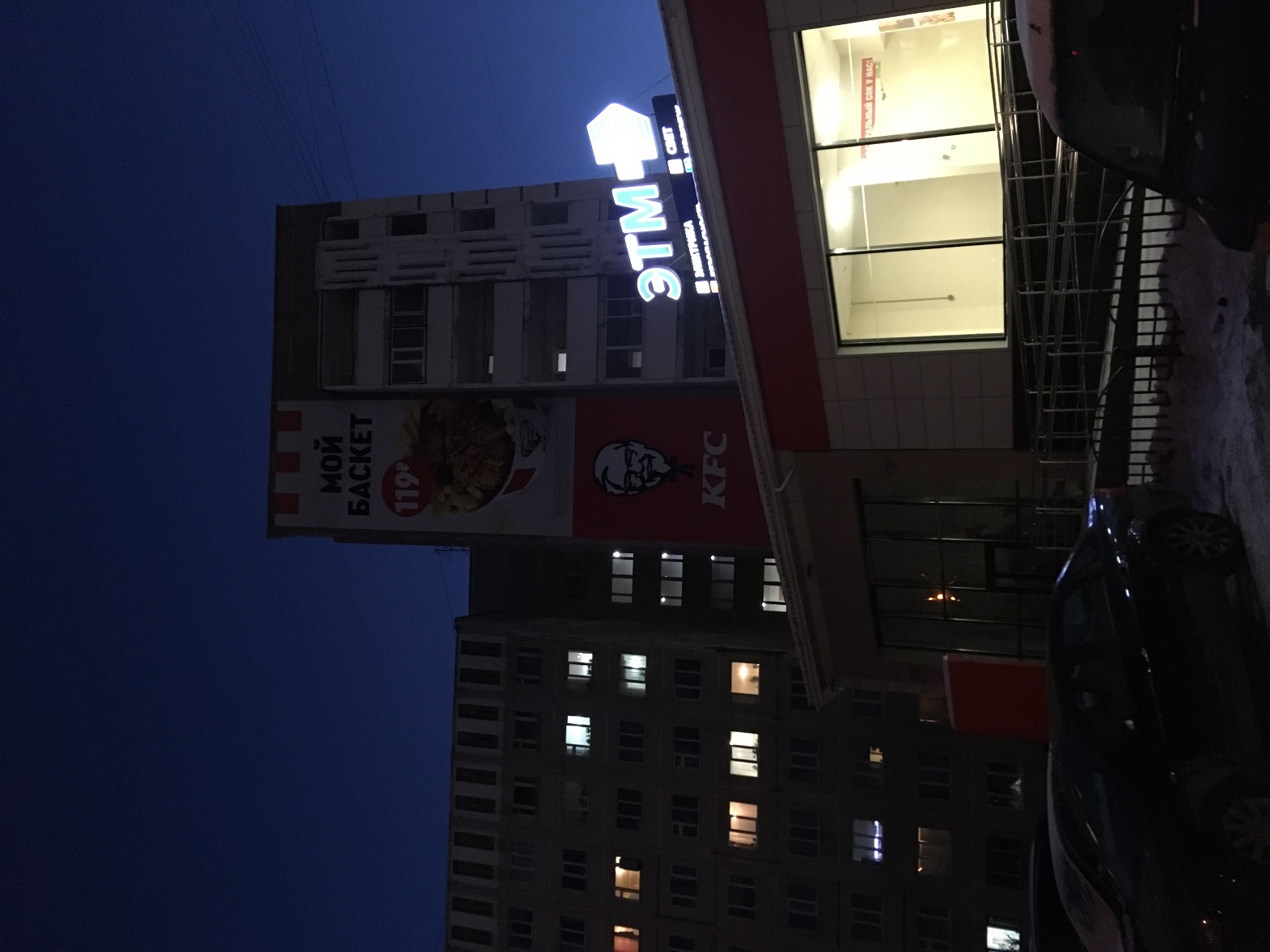 Фото №1